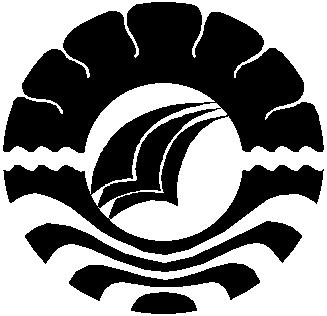 SKRIPSIPENERAPAN BINA WICARA DALAM MENINGKATKAN KEMAMPUAN BICARA MURID TUNARUNGU KELAS DASAR II DI SLB YPP BAJENG RAYA         RAHMAWATIJURUSAN PENDIDIKAN LUAR BIASAFAKULTAS ILMU PENDIDIKANUNIVERSITAS NEGERI MAKASSAR2014